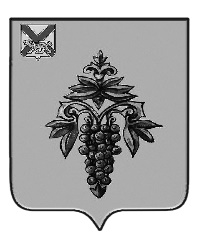 ДУМА ЧУГУЕВСКОГО МУНИЦИПАЛЬНОГО ОКРУГА Р Е Ш Е Н И Еот 24.03.2023                                                                                                  № 453  Об Отчете об итогах оперативно-служебной деятельности подразделений ОМВД России по Чугуевскому муниципальному округу за период январь-декабрь 2022 годаЗаслушав и обсудив в соответствии со статьей 8 Федерального закона от 07 февраля 2011 года № 3-ФЗ «О полиции» Отчет Об итогах оперативно-служебной деятельности подразделений ОМВД России по Чугуевскому муниципальному округу за период январь-декабрь 2022 года, представленный начальником ОМВД России по Чугуевскому муниципальному округу (Сорокин К.С), Дума Чугуевского муниципального округаРЕШИЛА:	1. Принять к сведению прилагаемый Отчет Об итогах оперативно-служебной деятельности подразделений ОМВД России по Чугуевскому муниципальному округу за период январь-декабрь 2022 года.	2. Направить указанное решение ОМВД России по Чугуевскому муниципальному округу.3. Настоящее решение вступает в силу со дня его принятия и подлежит размещению на официальном сайте Чугуевского муниципального округа.Председатель ДумыЧугуевского муниципального округа                                         	Е.В. ПачковОтчет начальника ОМВД России по Чугуевскому округу подполковника полиции К. С. Сорокина перед Думой Чугуевского муниципального округа «О результатах оперативно-служебной деятельности ОМВД России по Чугуевскому округу за 2022 год»21.02.2023Чугуевка Уважаемый Евгений Валерьевич!Уважаемые депутаты!В соответствии с Федеральным законом «О полиции», реализуя принцип открытости и публичности, довожу до Вас информацию о криминогенной обстановке на территории Чугуевского округа и основных результатах деятельности ОМВД России по Чугуевскому округу за 2022 год.На протяжении прошлого года, нами, во взаимодействии с иными правоохранительными органами, местным самоуправлением и другими субъектами профилактики осуществлялась работа по обеспечению правопорядка, личной и общественной безопасности, раскрытию и расследованию преступлений.С этой целью в течение 2022 года на основе анализа и прогнозирования развития оперативной обстановки разрабатывались и принимались меры, направленные на повышение эффективности результатов работы на приоритетных направлениях деятельности и на дальнейшее укрепление правопорядка.Благодаря осуществленному комплексу мер, удалось в целом сохранить контроль за состоянием криминогенной обстановки на территории Чугуевского округа.В январе - декабре 2022 года на территории обслуживания ОМВД оперативная обстановка характеризовалась снижением общей регистрации заявлений и сообщений о преступлениях, об административных правонарушениях, о происшествиях (-6,3%; с 2836 до 2658).Снижено и количество зарегистрированных преступлений (-8,2%; с 304 до 279).В отчетном периоде в целом по ОМВД наблюдается снижение количества преступлений, производство расследования которых приостановлено (-35,0%; с 103 до 67), в том числе, где предварительное следствие обязательно (-38,1%; с 84 до 52), где предварительное следствие необязательно (-21,1%; с 19 до 15).Эффективность раскрытия преступлений в отчетном периоде в целом по ОМВД возросла (+6,2%; с 68,7% до 74,9%), в том числе где предварительное следствие обязательно (+12,4%; с 48,5% до 60,9%), где предварительное следствие необязательно (+0,2%; с 88,6% до 88,8%).Несмотря на снижение общего числа преступлений, совершенных на территории обслуживания ОМВД, по- прежнему наблюдается рост преступлений тяжкого и особо - тяжкого характера (+19,4%; с 72 до 86), в том числе 5 убийств (АППГ - 3;+66,7%), 9 фактов умышленного причинения тяжкого вреда здоровью (АППГ-5;+80,0%).В отчетном периоде текущего года на 68,4% (с 19 до 6) меньше совершено мошенничеств, из которых совершено через сеть интернет - 3 (АППГ - 10; -70,0%), через средства мобильной связи - 3 (АППГ - 15; - 80,0%).На 55,0% снижено количество IT-преступлений (с 20 до 9), из них тяжкие и особо тяжкие - 4 (АППГ - 9; -55,6%), средней тяжести - 4 (АППГ - 10; -60,0%), небольшой тяжести - 1 (АППГ -1)-Преступления совершены с использованием: расчетно-пластиковых карт - 2 (АППГ - 5; -60,0%), через сеть интернет - 6 (АППГ - 11; -45,5%), через средства мобильной связи - 1 (АППГ-11;-90,9%).Число выявленных лиц, совершивших преступления - 5 (АППГ- 4; +25,0%).По результатам расследования преступлений (категории «прошлых лет») в отчетном периоде окончено 2 уголовных дела (уровень прошлого года), расследование УД не приостанавливалось (АППГ -2; -100,0%). Эффективность раскрытия возросла на 50,0% (с 50,0% до 100,0%).Выявление преступлений, связанных с незаконными рубками деревьев (ст. 260 УК РФ) снижено на 72,0% (с 25 до 7).В сфере пресечения фактов незаконного оборота наркотиков в 2022 году выявлено в 2,2 раза больше преступлений (с 17 до 38), из них раскрыто 30 (АППГ - 23; +30,4%)'. по ст. 228 ч. 1 УК РФ - 9 преступлений (АППГ-9); по ст. 228 ч. 2 УК РФ - 22 преступления (АППГ-7) по ст. 228.1 УК РФ- 4 (АППГ-0) по ст. 231 УК РФ-3 (АППГ-1).За отчетный период сотрудники ОМВД Росси по Чугуевскому округу изъято по выявленным преступлениям - наркотических средств 16402 гр. (АППГ - 4125 гр.), по раскрытым 5482 грамма (АППГ 5090) гр.Выявлено 4 преступления (АППГ -0+100,0%), связанных со сбытом наркотиков (2 - ПЗ, 1 окончено, 2 ост.).В сфере незаконного оборота оружия на 20,0% больше выявлено преступлений (с 20 до 24).Изъято 11 единиц огнестрельного оружия (АППГ - 12; - 8,3%), в т.ч. нарезного - 7 (АППГ- 9; -22,2%), гладкоствольного - 2 (АППГ- 2; больше в 2 раза); боеприпасов - 240 шт. (АППГ - 320), взрывчатых веществ - 4581 гр. (АППГ - 2070).В отчетном периоде снижено количество совершенных краж (-25,3%; с 79 до 59), в их числе 5 краж сотового телефона (АППГ-11;-54,5).В отчетном периоде на территории обслуживания ОМВД совершено 4 грабежа (АППГ-3;+33,3%), окончено 4 (АППГ- 2+100,0%), расследование не приостанавливалось (уровень прошлого года), эффективность раскрытия составила 100,0% (уровень прошлого года).Совершено 1 разбойное нападение (АППГ-0; +100,0%), УД не оканчивались (АППГ-1; -100,0%), расследование не приостанавливалось (уровень прошлого года), эффективность раскрытия снижена 100,0%.Принятыми мерами профилактического характера на территории обслуживания ОМВД снижено количество преступлений совершенных:несовершеннолетними на 66,7% (с 6 до 2), удельный вес от числа оконченных на 1,7% (с 2,7% до 1,0%);лицами ранее совершавшими на 5,2% (с 154 до 146). При этом удельный вес от числа оконченных возрос на 4,9% (с 68,1% до 73,0%);лицами в состоянии алкогольного опьянения на 15,9% (с 69 до 58);преступлений совершенных в быту - на 37,5% (с 8 до 5), удельного веса от числа оконченных на 1,0% (с 3,5% до 2,5%));преступлений совершенных в общественных местах и на улице (-18,9%; с 42 до 39).За 12 месяцев 2022 года зарегистрировано 149 (АППГ - 176) дорожно-транспортное происшествие, из них 32 (- 8,6%, АППГ - 35) учетных дорожно-транспортных происшествия, в которых 0 (- 100%, АППГ - 10) человек погибло и 35 (АППГ - 36) получили ранения различной степени тяжести.Происшествия связаны со съездом с проезжей части - 13 ДТП, в котором 0 человек погибло и 10 получили ранения, наезд на препятствия 3 ДТП, в котором пострадало 3 человека, наезд на пешехода 5 ДТП, в котором пострадало 5 человека, столкновение - 7 ДТП, пострадало 9 человека.Основными причинами совершения ДТП стали - выезд на полосу дороги предназначенную для встречного движения 5 ДТП, наезд на пешехода 5 ДТП, управление т/с лицом, не имеющим права на управления т/с - 9, управление т/с лицом, находящемся в состоянии алкогольного опьянения - 5.Количество ДТП из-за нарушений ПДД водителями ТС, принадлежащих _ юридическим лицам не зарегистрировано (0, АППГ - 3), погибших (0, АППГ - 0), раненых - нет (0, АППГ - 2).За 10 месяцев 2022 г. ДТП с участием детей зарегистрировано 3 ("АППГ - 3), погибших - осталось на прежнем уровне (0, АППГ - 0), раненых в них детей остается на прежнем уровне (3, АППГ - 3).Подразделениями ОГИБДД ОМВД России по Чугуевскому округу за отчетный период в отношении участников дорожного движения за нарушения ПДД составлено 3209 административных материалов.На постоянной основе проводятся профилактические мероприятия, направленных на выявление водителей в состоянии опьянения. По итогам 12 месяцев зарегистрировано - 5 ДТП с участием водителей в состоянии опьянения. В отчетном периоде выявлено 18 нарушений по ст. 264.1 УК РФ (АППГ - 2). За 12 месяцев по собственной инициативе проведено 44 рейдовых мероприятия с привлечением дополнительных сил из числа сотрудников отделения ГИБДД ОМВД России по Чугуевскому округу, из них 22 профилактическое мероприятие направленное на выявление водителей в состоянии опьянения.Всего на территории Чугуевского округа расположено 42 АТП различных форм собственности. Лицензированные пассажирские перевозки на территории округа осуществляет одно предприятие ООО «АвтоАльянс».На территории Чугуевского округа расположено восемь образовательных учреждений, которые имеют на балансе десять «Школьных» автобусов. Согласно представленного реестра специализированных транспортных средств, используемых для регулирования перевозок детей все автобусы соответствуют ГОСТ 51160-98 г. и требованиям безопасности дорожного движения.При осуществлении надзора за дорожным движением, а также при проверках АТП, за различные нарушения правил дорожного движения к административной ответственности привлечено 791 (АППГ 767) водителей категории т\с М2 М3 и категории N2 N3. Составлен 61 рапорт, отобрано 61 объяснение от водителей. По материалам проверок 21 должностное лицо привлечено к административной ответственности.По результатам работы в АТП и на линии, государственными инспекторами БДД, составлено 41 (АППГ 45) административных материалов в отношении должностных и юридических лиц. Проведено 19 (АППГ 41) административных расследований. Привлечено к административной ответственности 21 должностное лицо (АППГ-37) АТП:Привлечено к административной ответственности 21 юридическое лицо (АППГ 8).Выдано 40 (АППГ 36) представлений на устранение выявленных нарушений, при этом за невыполнение представлений в установленный законодательством срок не составлен ни один протокол по ст. 19.6 КоАП РФ.За истекший период 2022 года привлечено 23 водителей автобусов (АППГ -35), из которых лицензированных и осуществляющих деятельность по уведомлению 8 (АППГ -6), школьных -3 (АППГ -6), водителей такси - 9 (АППГ - 20).В ходе осуществления контрольно-надзорных функций сотрудниками дорожной инспекции возбуждено 2 административных дела, из них 1 административное дело в отношении юридического лица (Департамент транспорта и дорожного хозяйства Приморского края).За 12 месяцев 2022 года по линии дорожного надзора выдано 38 требований на устранение недостатков содержания улично-дорожной сети.За несоблюдение требований по обеспечению безопасности при ремонте и содержании дорог, ж/д переездов или других дорожных сооружений по статье 12.34 КоАП РФ, привлечено 2 (АППГ - 2) ответственных лица, в том числе 1 (АППГ - 2) в отношении юридического лица.За повреждение дорог, железнодорожных переездов или других дорожных сооружений, по ст. 12.33 КоАП РФ привлечено 14 (АППГ - 8) лица, из них должностных лиц 0 (АППГ-1).ОГИБДД ОМВД России по Чугуевскому округу за 12 месяцев 2022 года было направленно в мировой суд 306 (АППГ - 348) административных материалов, из них 142 (АППГ - 206) материала об административных правонарушениях в отношении водителей, грубо нарушивших правила дорожного движения, по которым предусмотрено наложение административного наказания в виде лишения права управления	транспортными	средствами	илиадминистративного ареста.Миграционная обстановка на территории округа стабильная, чрезвычайных ситуаций, связанных с иностранными гражданами не возникало.За 12 месяцев 2022г на миграционный учет по месту временного пребывания поставлено 810, в том числе:въехавших в визовом порядке 575;въехавших в безвизовом порядке 235.Из общего количества поставленных на учет по месту пребывания ИГ и ЛБГ наиболее значительную часть составляют, прибывшие с целями осуществления трудовой деятельности -741 и с деловыми (коммерческими) целями -39. Большую долю въехавших составляют: граждане КНР -562, граждане Узбекистана-157, Армении-16, Таджикистана-63, Украины-7, Египет-4.По состоянию на 28.12.2022г. состоит на учете 13 принимающих организаций, имеющих разрешение на привлечение иностранной рабочей силы.На территории Чугуевского округа постоянно проживает иностранных граждан и лиц без гражданства - 15, из них - 3 иностранных гражданина проживают по разрешению на временное проживание, 12 иностранцев проживает по видам на жительство.За 12 месяцев 2022 года ОВМ оформлено - 1148 паспортов гражданина Российской Федерации, из них заявлений о выдаче/замене паспорта гражданина Российской Федерации, поданных через многофункциональные центры, через операторов МФЦ - 769, выдано ОВД 168.В рамках оказания государственной услуги по осуществлению регистрационного учета граждан Российской Федерации:зарегистрировано по месту жительства -980;снято с регистрационного учета по месту жительства - 1189;зарегистрировано по месту пребывания -558;снято с регистрационного учета по месту пребывания досрочно - 57.За 12 месяцев 2022 года предложений и пожеланий по совершенствованию предоставления услуг, а также жалоб, отрицательных мнений со стороны заявителей на качество предоставления госуслуг в сфере миграции не поступало.По итогам января - декабря 2022 года ОМВД находится на 15 месте среди ОМВД края (из 24).